Name: OSAYI OSAYANDE Matric Number: 17/ENG06/070Department: ELECTRICAL AND ELECTRONICS ENGINEERING ENG 382 ASSIGNMENT VSimulation Filecommandwindowclearvarsclcformat short gsyms t kp td tpv = kp*(1-exp(-((t-td)/tp)));mdata = xlsread(' 1587203818odevbesdata', 'data1');t1 = mdata(:,1);v = mdata(:,2);V1 = round(mdata(900,2),1)t0 = ones(length(v),1)t = [t0 t1][mcoeff, mcoeffint, mresid, mresidint, manova] = regress(v,t);% mcoeff% rsquaredvalue=mcoeff(1)plot(t,v);xlabel('Time (min)')ylabel('Volume (m^3)') grid on 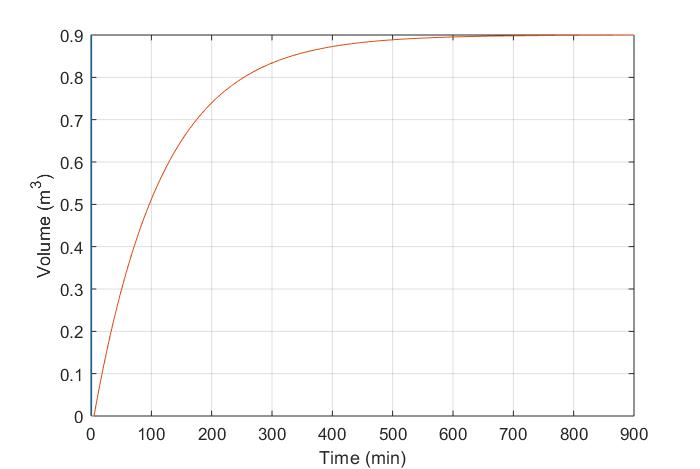 Gcommandwindowclearvarsclcformat short gsyms t kp td tpv = kp*(1-exp(-((t-td)/tp)));mdata = xlsread(' 1587203818odevbesdata', 'data1');t1 = mdata(:,1);v = mdata(:,2);V1 = round(mdata(900,2),1)t0 = ones(length(v),1)t = [t0 t1][mcoeff, mcoeffint, mresid, mresidint, manova] = regress(v,t);% mcoeff% rsquaredvalue=mcoeff(1)plot(t,v(:,1), 'g-0', 'Marketindices',([1:40::length(t)]);xlabel('Time (min)')ylabel('Volume (m^3)') grid on sir with this coding i got this graph 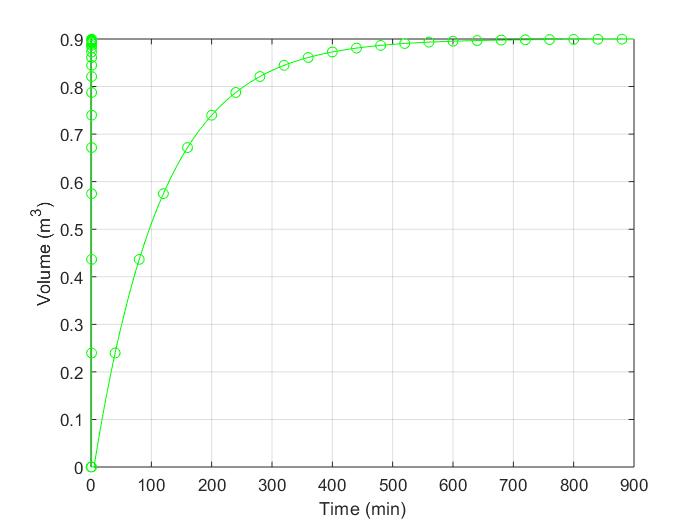 RAPH